嘉義縣107年度區域資優教育方案運籌帷幄---創造力主題營壹、依據一、特殊教育法。二、身心障礙及資賦優異學生鑑定辦法。三、教育部國民及學前教育署補助高級中等以下學校辦理資優教育作業要點。四、本縣資優教育發展計畫貳、目的    一、以建構性創造思考及領導才能訓練，培養樂於學習、善於溝通、勇於承擔、敢於創新         的優秀人才。    二、透過營隊活動方式培養學生問題解決的能力、創造力、人際互動與關懷，啟發學生創意        科學的潛能，強調實作與設計鼓勵學生團隊合作，以創意解決問題，提高學生創新與創       意能力。  三、建構本縣資優教育方案，發展學校資優教育特色。參、辦理單位  一、指導單位：教育部國民及學前教育署。  二、主辦單位：嘉義縣政府教育處。  三、承辦單位：嘉義縣民雄國中。肆、計畫名稱：運籌帷幄---創造力主題營伍、參加對象    就讀本縣國小六年級、本校國一學生，經專家學者、指導教師或家長觀察推薦，具創造才能特質之學生。陸、實施時間   一、時間：107.1.29(一)至107.2.1(四)，上午九點至下午四點，共4天。   二、地點：民雄國中閱覽室及自造中心。柒、報名及錄取標準  一、報名方式：(一)請教師或家長依據附件二創造力觀察推薦檢核表推薦具創造力特質學生參加，填寫請以學校為單位將附件一報名表及附件二創造力觀察推薦檢核表（每位學生一份）及附件三家長同意書以電子郵件或紙本郵寄、親送至民雄國中輔導室特教組。(二)學校單位請協助彙整報名表，並連同家長同意書一併寄送。   (三) 電子郵件地址：mihjh@mail.cyc.edu.tw        親送或郵寄地址：621嘉義縣民雄鄉西安路147號民雄國中輔導室   (四)聯絡人資料：輔導主任 張湘怡  (05)2262527*211 特教組長 吳采純  (05)2262527*121  二、報名時間：107年1月8日(一)至1月18日(四)  三、招生人數：60人(分為A、B兩班)，額滿為止。  四、錄取標準：    (一)嘉義縣國小六年級學生、本校國一學生，經專家學者、指導教師或家長觀察推薦，具創造才能特質與表現卓越或傑出等之具體資料。    (二) 嘉義縣國小六年級學生、本校國一學生，經專家學者、指導教師或家長觀察推薦，實作與口說評量成績優異之學生。(三)若報名人數超過錄取人數時則依檢附資料擇優錄取及報名先後順序錄取。捌、計畫內容與師資  一、計畫內容透過遊戲情境的建構，結合日常生活經驗，學習文法結構、修辭應用與擴充，激發學生創造力思考動機，提升學生語文表達及聯想力，增進學生思維的靈活性和應變能力。學生能在團體課程中學習到適當的表達、提問與協商能力，相互合作並能運用不同策略，培養解決問題的能力。以既有的創意作品，結合mBlock設計機器人控制程式語言的實作，培養學生科技學習以及創作實力能力，亦引導學生進入未來科技之創新與應用。學生應用習得的知識及創造能力，以小組共同設計活動，培學生創意的自我效能與解決問題的能力。  二、課程與師資：玖、辦理經費：由教育部國民及學前教育署補助經費及縣市自籌款項下支應。拾、預期效益  一、啟發資賦優異學生多元潛能，提供多元學習發展優勢能力。  二、開發學生之創意潛能，以實作方式訓練學生解決問題的能力。  三、訓練資賦優異學生將智慧與生活結合之觀察力與創造力，啟發學生之創意科學的潛能，提高學生團隊合作的精神，以創意解決問題，提升學生之創新與創意能力。拾壹：此計畫經教育部國民及學前教育署核定後實施。拾貳、附表一、區域資優教育方案參與學生報名表。二、創造力觀察推薦檢核表（或領導才能觀察推薦檢核表）。三、學生營隊家長同意書107年嘉義縣區域性多元資優教育充實方案-運籌帷幄 創造力主題營報名表學校名稱：                          承辦人：           特推會執行秘書：          特推會主任委員（校長）：  承辦人聯絡電話：請於107年1月18日（四）前親送或寄至621嘉義縣民雄鄉西安路147號民雄國中輔導室收或mail至mihjh@mail.cyc.edu.tw。若有任何問題請洽TEL:(05)2262527*121 特教組長 吳采純/輔導主任 張湘怡創造力觀察推薦檢核表推薦學校：___________  班級： _______  學生姓名：____________※請老師針對學生特質，於下列創造力觀察量表，勾選符合學校之特質。（本量表乃參考國立臺灣師範大學特教中心編印之「特殊需求學生特質檢核表」）推薦老師：_____________特教組長：_____________ 教務主任：____________嘉義縣立民雄國中多元資優教育方案-運籌帷幄 創造力主題營家長同意書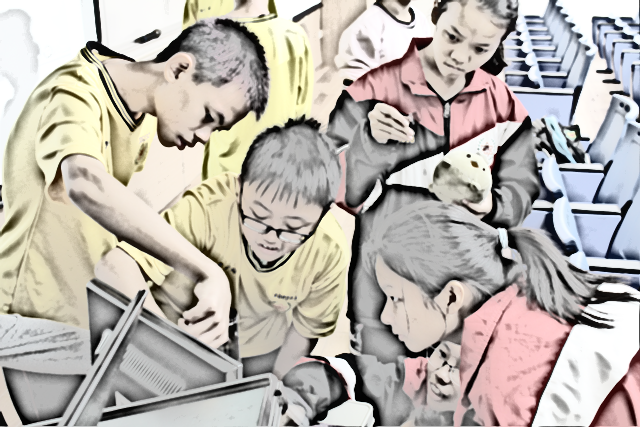 這是一場人類與機器人的智慧與創意的拚戰你覺得，誰會成為最後贏家？你想成為強者嗎？你想突破自我，讓自己有多一點嘗試嗎？你想開發自己的大腦地圖，成就更不一樣的自己嗎？107年1/29-2/1日，快來到嘉義縣最優質的民雄國中跟來自四面八方具備強大智慧的夥伴一起戰鬥吧！營隊課程介紹：請家長自行接送孩子上下課。放學時統一在校門口前廣場。為求上課品質，僅招收60人，分為兩班進行課程。四天課程不需收費，提供午餐。響應環保，請孩子自備環保餐具及水杯。嘉義縣立民雄國中多元資優教育方案-運籌帷幄 創造力主題營家長同意書回條就讀國小：                國小   班級：          姓名：                 家長姓名：                     與學生關係：             連絡電話：(家)                  (手機)                                請將此回條交回給班級導師，感謝您！感謝辛苦的導師協助彙整。主題/子題課程說明節數師資預期成效第一天第一天第一天第一天第一天語破天機七大奇蹟9:00-10:3010:40-12:101.誰懂我的心：語言表達能力2.有效提問法：問出好問題3.心智圖概念：提升語文聯想力4陳秀萍老師助教：學生在分組活動中，透過情境及不同教學方式的引導，提升學生在語言聯想及表達能力，學習文法結構、修辭應用與擴充，提升學生語文表達及聯想力。歐盟議會13:00-14:3014:40-16:10學生透過角色扮演成為小領袖，納入多元議題，讓學生藉由思考、提問、辯論、協商，達成共識，解決問題，完成和平任務，開拓孩子的國際視野，關心不同的生命議題4陳秀萍老師助教：學生能在團體課程中學習到適當的表達、提問與溝通能力，相互合作並能運用策略解決問題。第二天第二天第二天第二天第二天創意無限家(一)9:00-10:3010:40-12:10利用圖形化教學，引導學生進行分組討論。運用遊戲機制，學生統整已學之知識概念進行討論，各小組須創作出自己的遊戲設計。4陳秀萍老師助教：學生能在小組中進行合作學習，並運用不同策略激發學生的創造力，培養學生解決問題的能力。 創意無限家(二)13:00-14:3014:40-16:101.小組討論與確認2.作品發表，創意、自信表達力的展現。4陳秀萍老師助教：學生能夠運用相關知識將個人的創意展現至設計中，產出兼具教育及娛樂意涵的桌遊作品。第三天第三天第三天第三天第三天創意機器人(一)9:00-10:3010:40-12:101.mBot 機器人簡介、組裝、測試2.使用mBlock 設計機器人控制程式4宋莉如主任助教：楊琮賓老師學生能夠透過科學、技術、工程與數學的整合應用與動手實作。學生能體會、運用工具與技能、AI人工智慧來解決真實世界中的問題。第四天第四天第四天第四天第四天創意機器人(二)9:00-10:3010:40-12:101.序列無線通訊2.mBot 機器人電腦連線與電腦離線 (mBot 自主控制)的操作4宋莉如主任助教：楊琮賓老師學生能夠在實際操作過程中加入學生的想法進行機器人的設計。引導學生將人工智慧技術運用在生活中，解決問題。透過競賽活動增加課程趣味性※為求上課品質良好，課程分為AB兩班上課，課程內容互換。A班第一二天為桌遊課程、第三四天為創意機器人課程；B班第一二天為創意機器人課程、第三四天為桌遊課程。※為求上課品質良好，課程分為AB兩班上課，課程內容互換。A班第一二天為桌遊課程、第三四天為創意機器人課程；B班第一二天為創意機器人課程、第三四天為桌遊課程。※為求上課品質良好，課程分為AB兩班上課，課程內容互換。A班第一二天為桌遊課程、第三四天為創意機器人課程；B班第一二天為創意機器人課程、第三四天為桌遊課程。※為求上課品質良好，課程分為AB兩班上課，課程內容互換。A班第一二天為桌遊課程、第三四天為創意機器人課程；B班第一二天為創意機器人課程、第三四天為桌遊課程。※為求上課品質良好，課程分為AB兩班上課，課程內容互換。A班第一二天為桌遊課程、第三四天為創意機器人課程；B班第一二天為創意機器人課程、第三四天為桌遊課程。編號年級學生姓名學生聯絡人及電話午餐□葷□素□葷□素□葷□素□葷□素□葷□素□葷□素□葷□素一、觀察項目一、觀察項目一、觀察項目專長領域特質敘述是 否創造能力優異經常參與富有冒險性、探索性及挑戰性的遊戲或活動。□ □創造能力優異好奇心強，喜歡發掘問題、追根究底經常詢問：『為什麼？』□ □創造能力優異善於變通，能以創新的方式解決問題。□ □創造能力優異想像力豐富，經常思考改善周圍事物的途徑。□ □創造能力優異思維流暢，主意和點子很多，是他人眼中的『智多星』□ □創造能力優異能夠容忍紊亂，並發現事物間的新關係。□ □創造能力優異為人風趣反應機敏，常能在人際互動中表現幽默感。□ □創造能力優異不拘泥於常規，幽自己獨特的想法與見解，不怕與眾不同。□ □創造能力優異批評富有建設性，不受權威意見侷限。□ □創造能力優異參與創造發明相關競賽表現優異。□ □二、推薦之具體說明二、推薦之具體說明二、推薦之具體說明課程主題課程說明上課地點上課時間第一天第二天語破天機  七大奇蹟歐盟議會 創意無限家創意桌遊課程口說表達溝通練習民雄國中閱覽室(4F)9:00-16:00第三天第四天創意機器人實作創課課程民雄國中自造者中心9:00-16:00